Результати  діагностичного дослідження батьків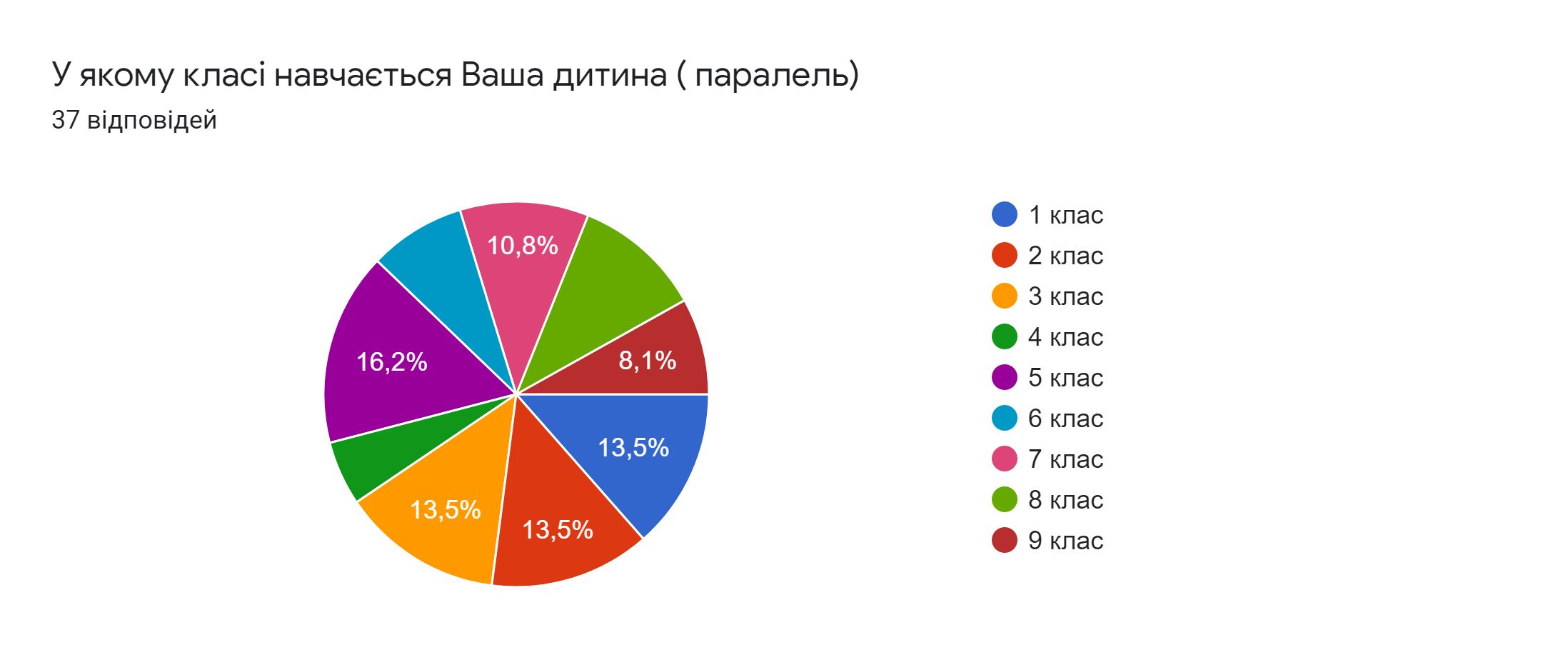 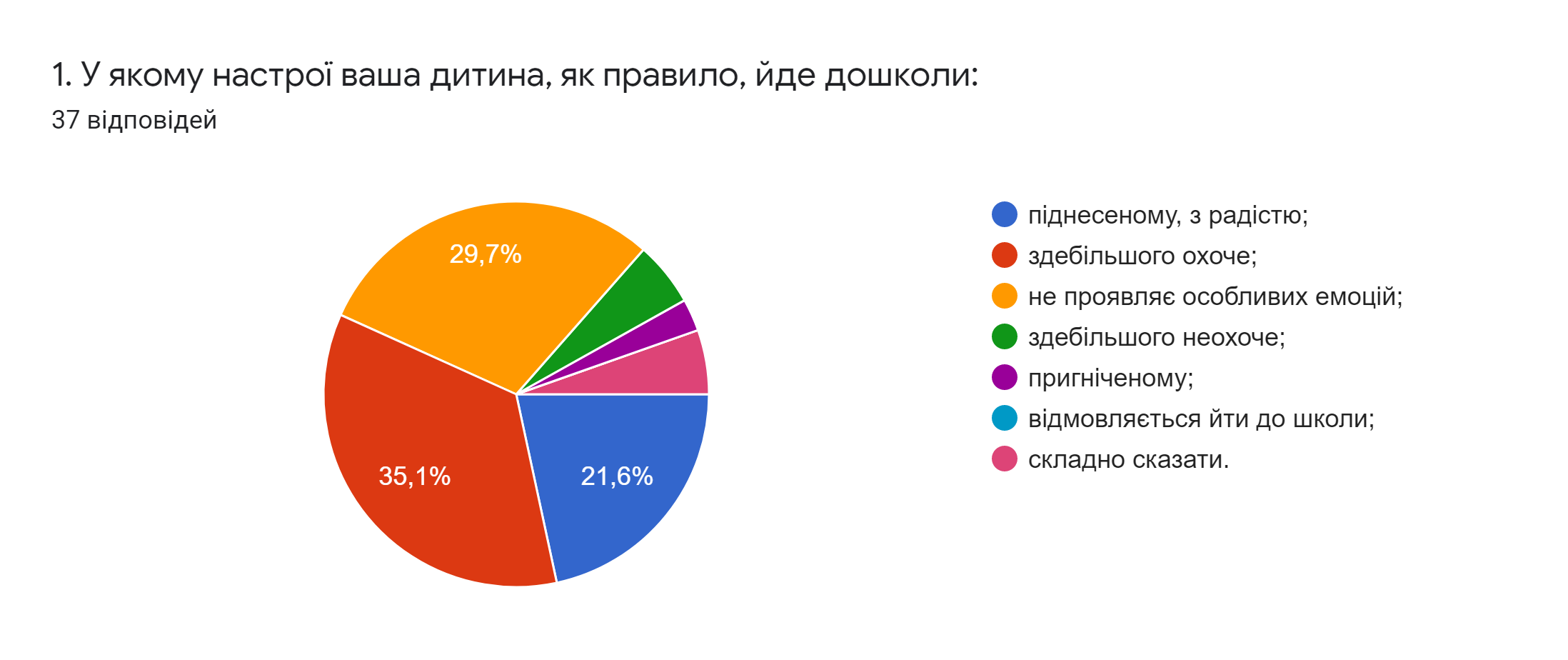 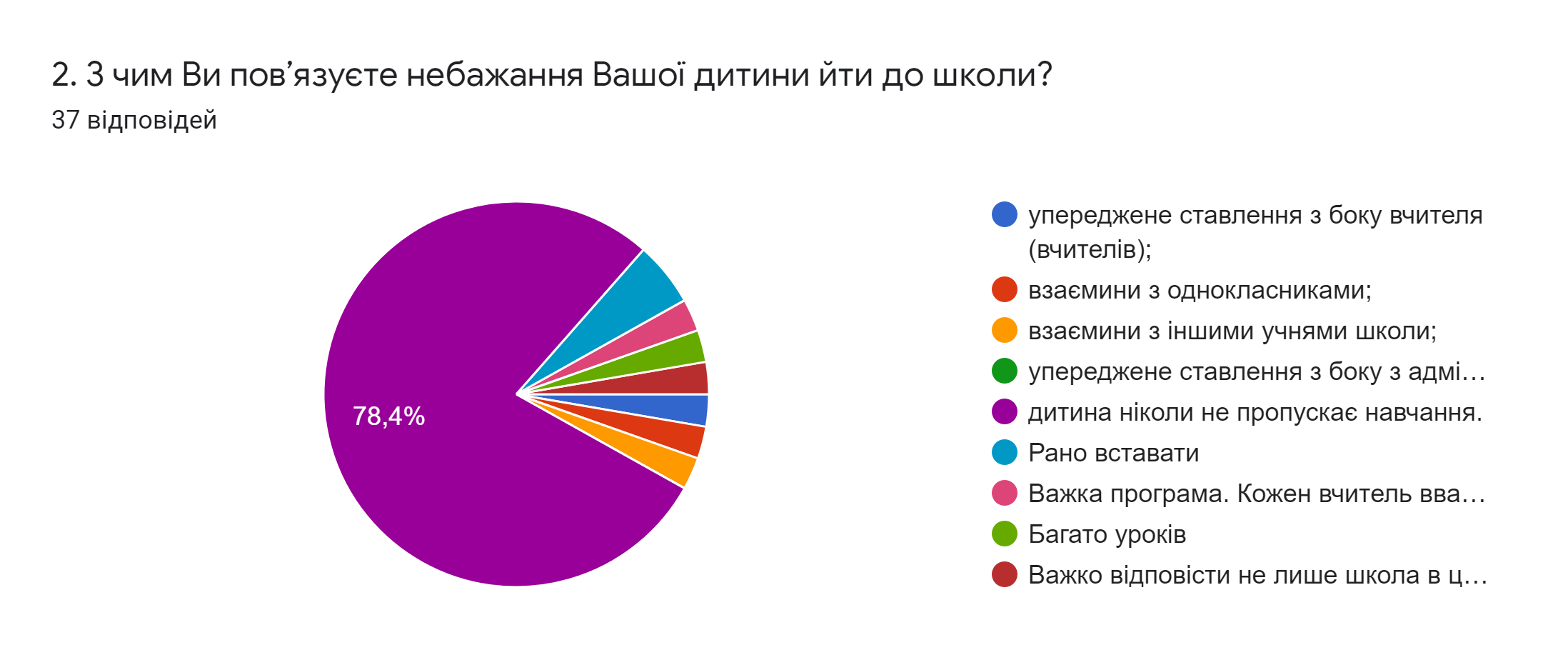 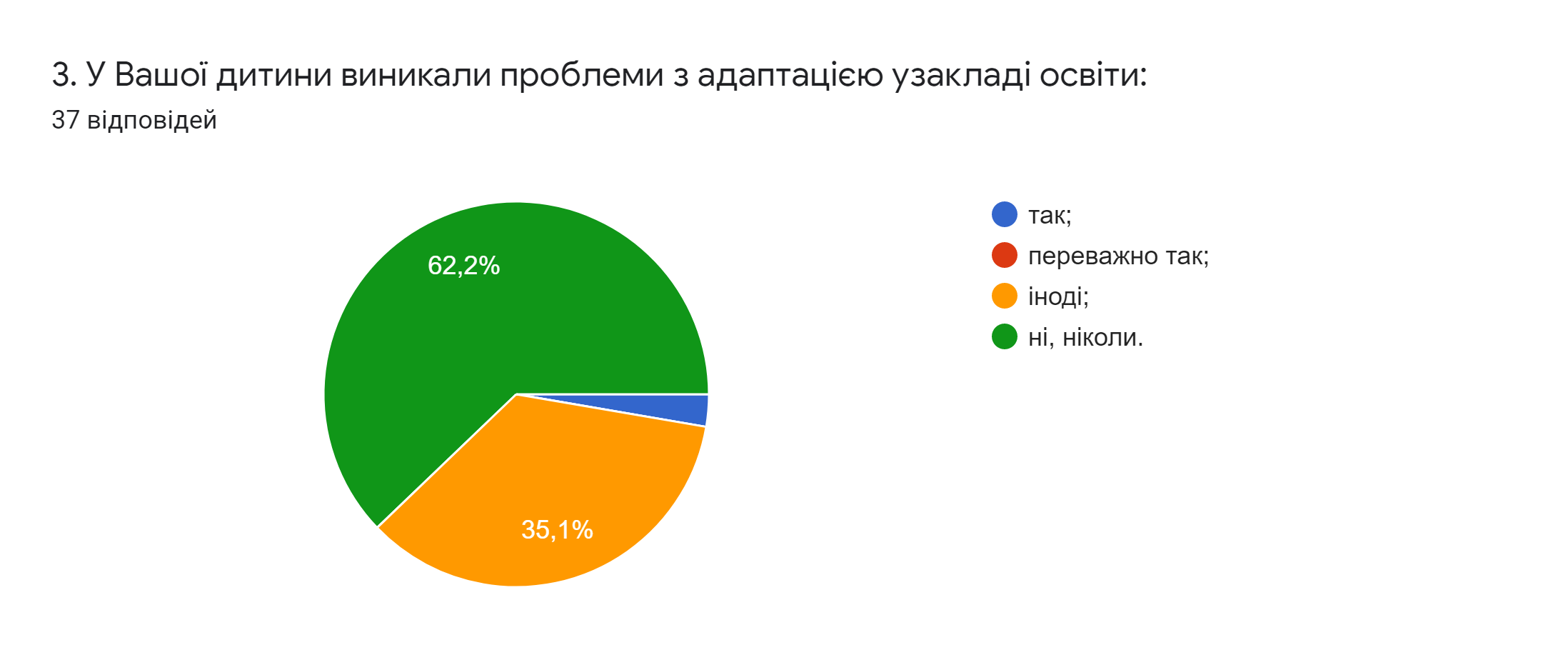 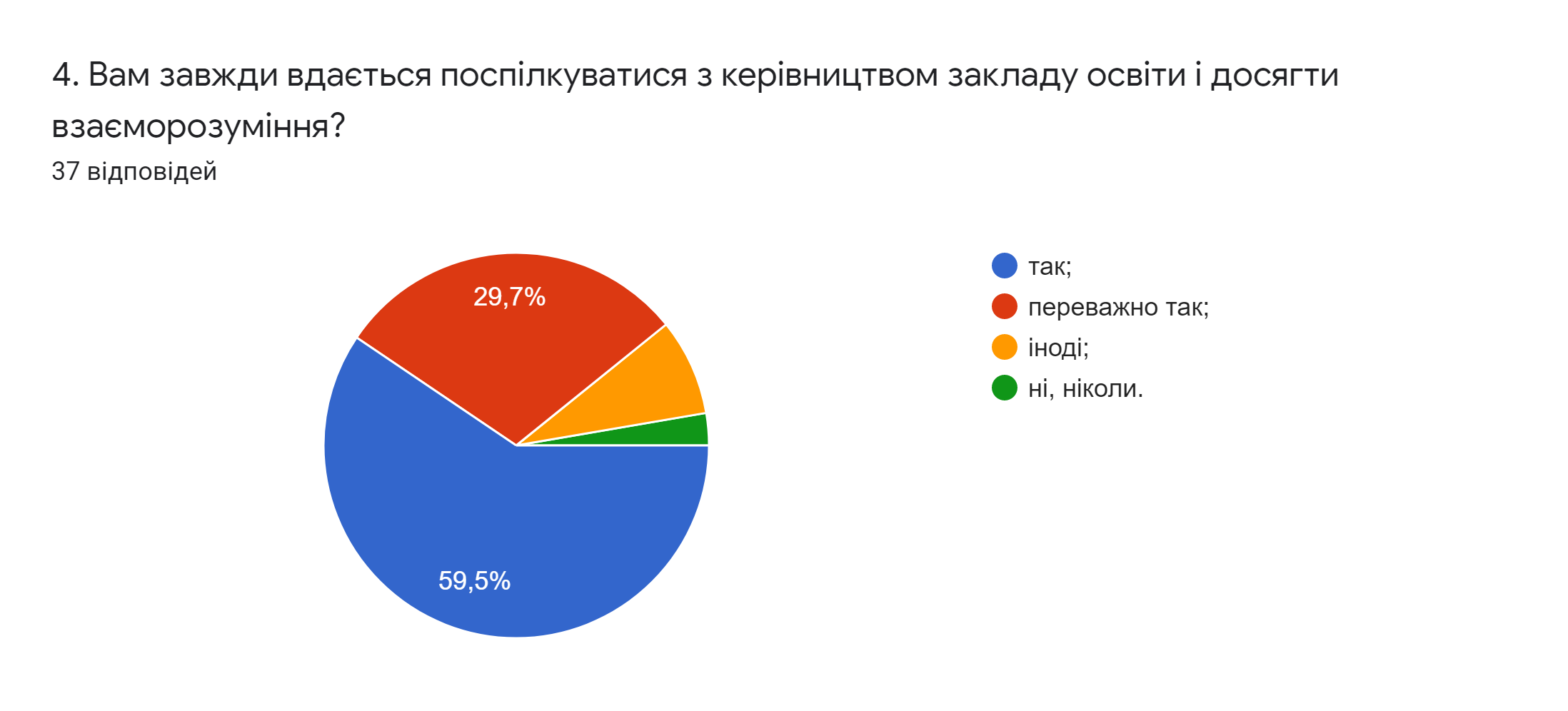 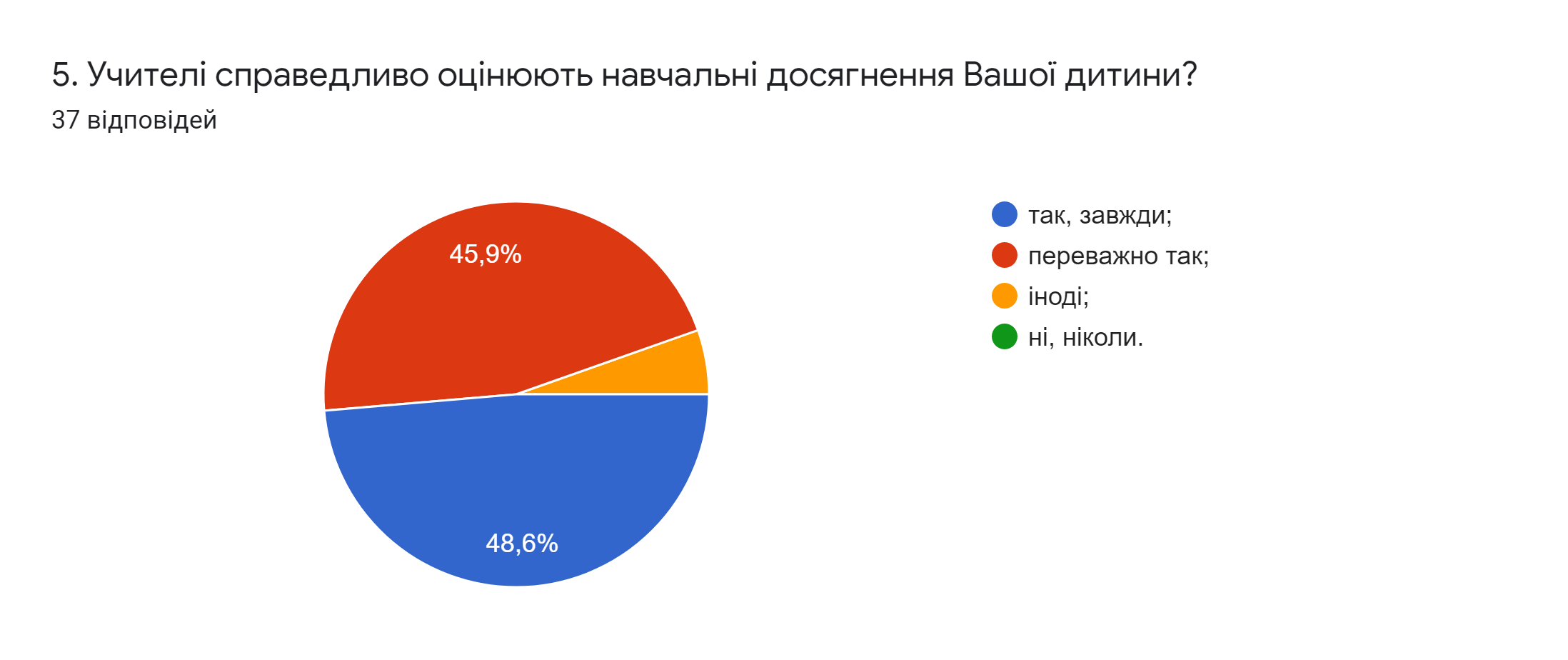 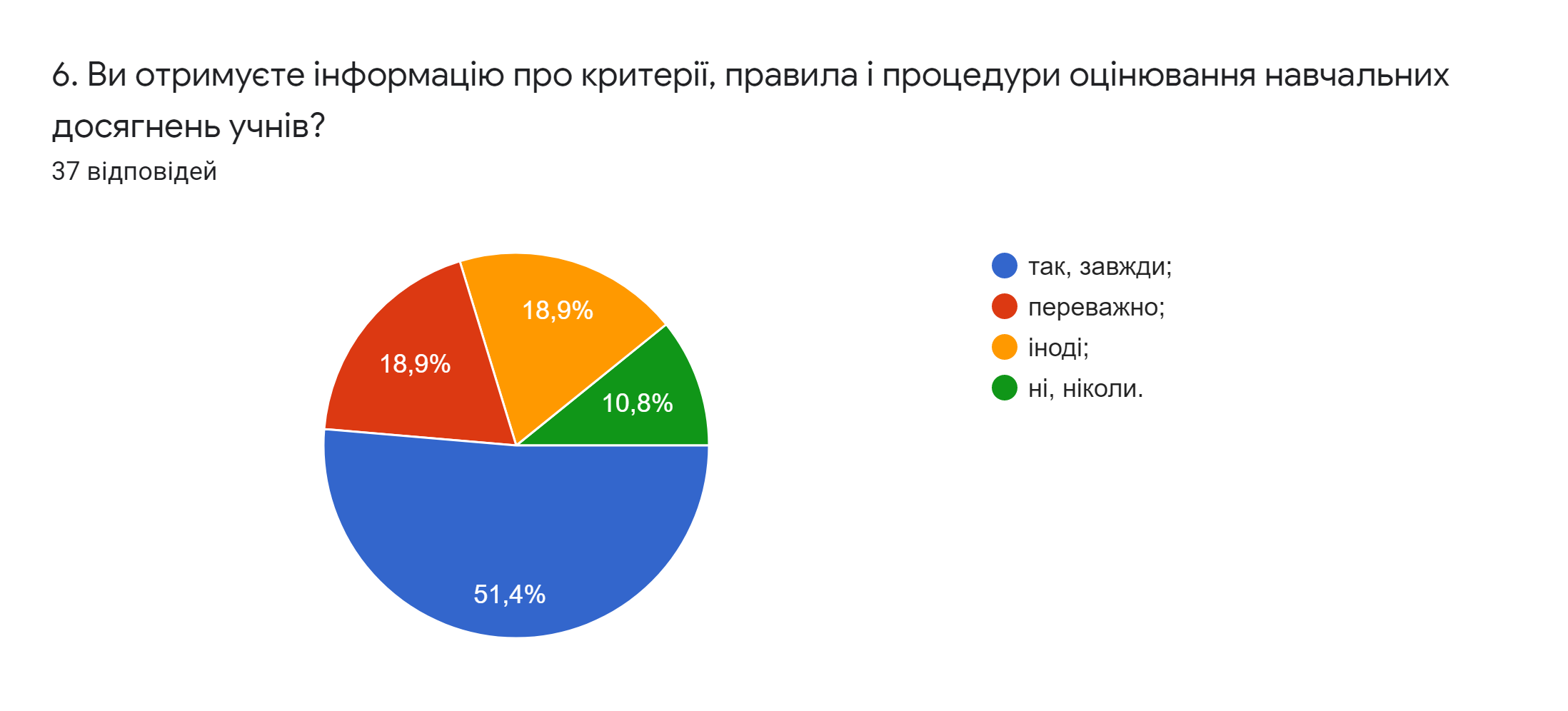 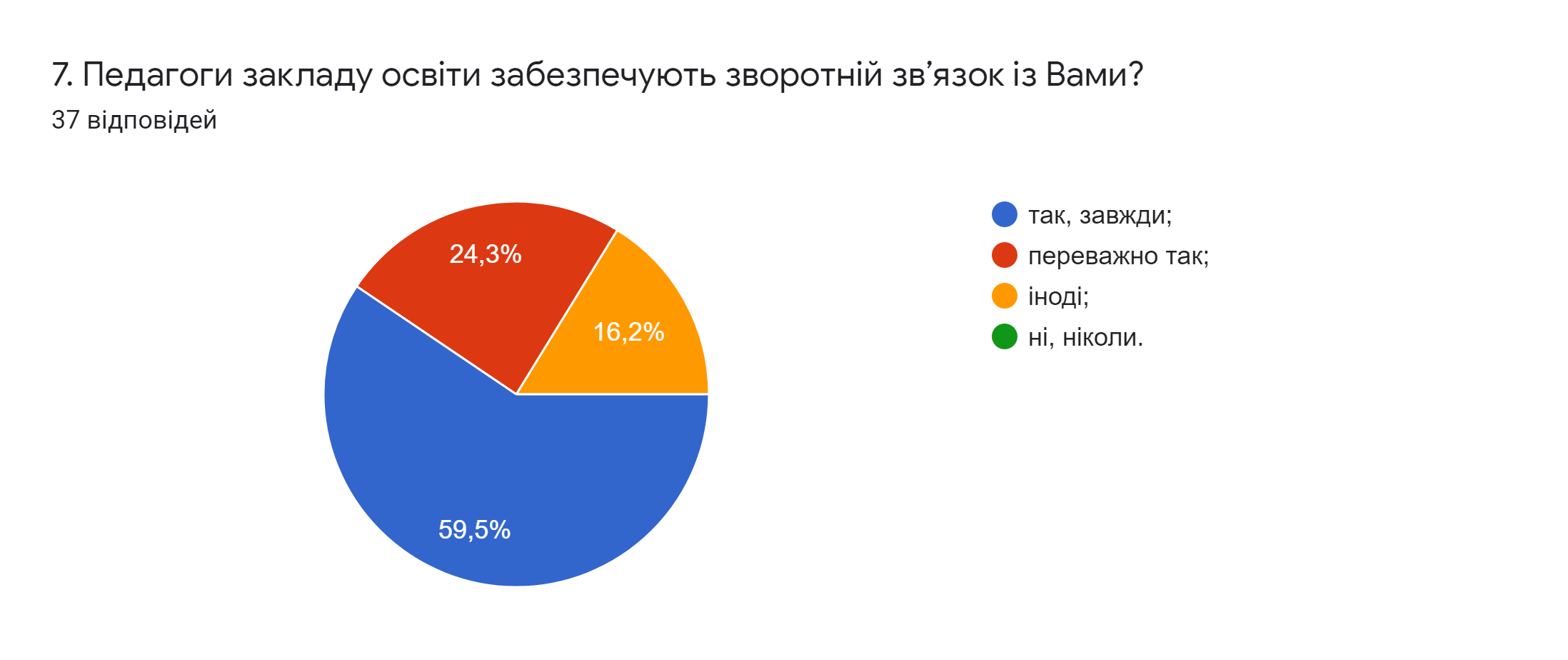 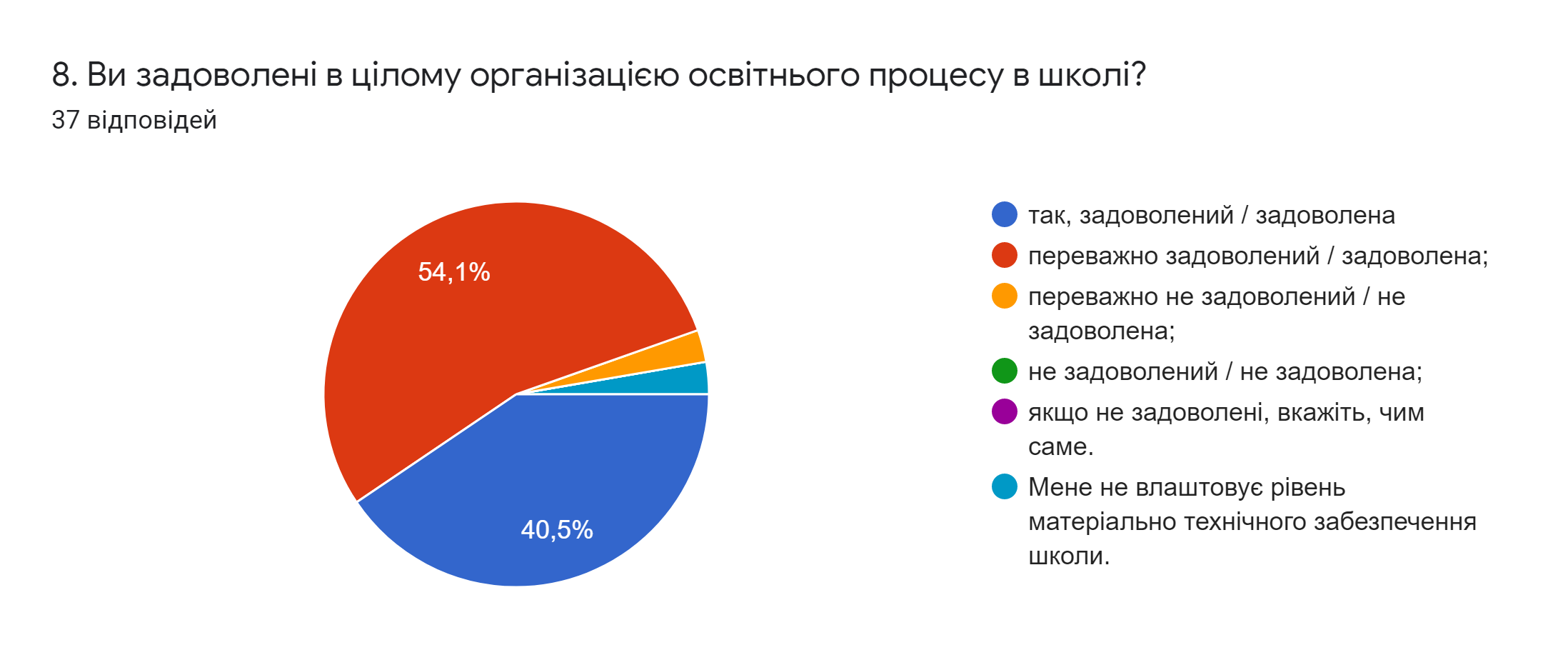 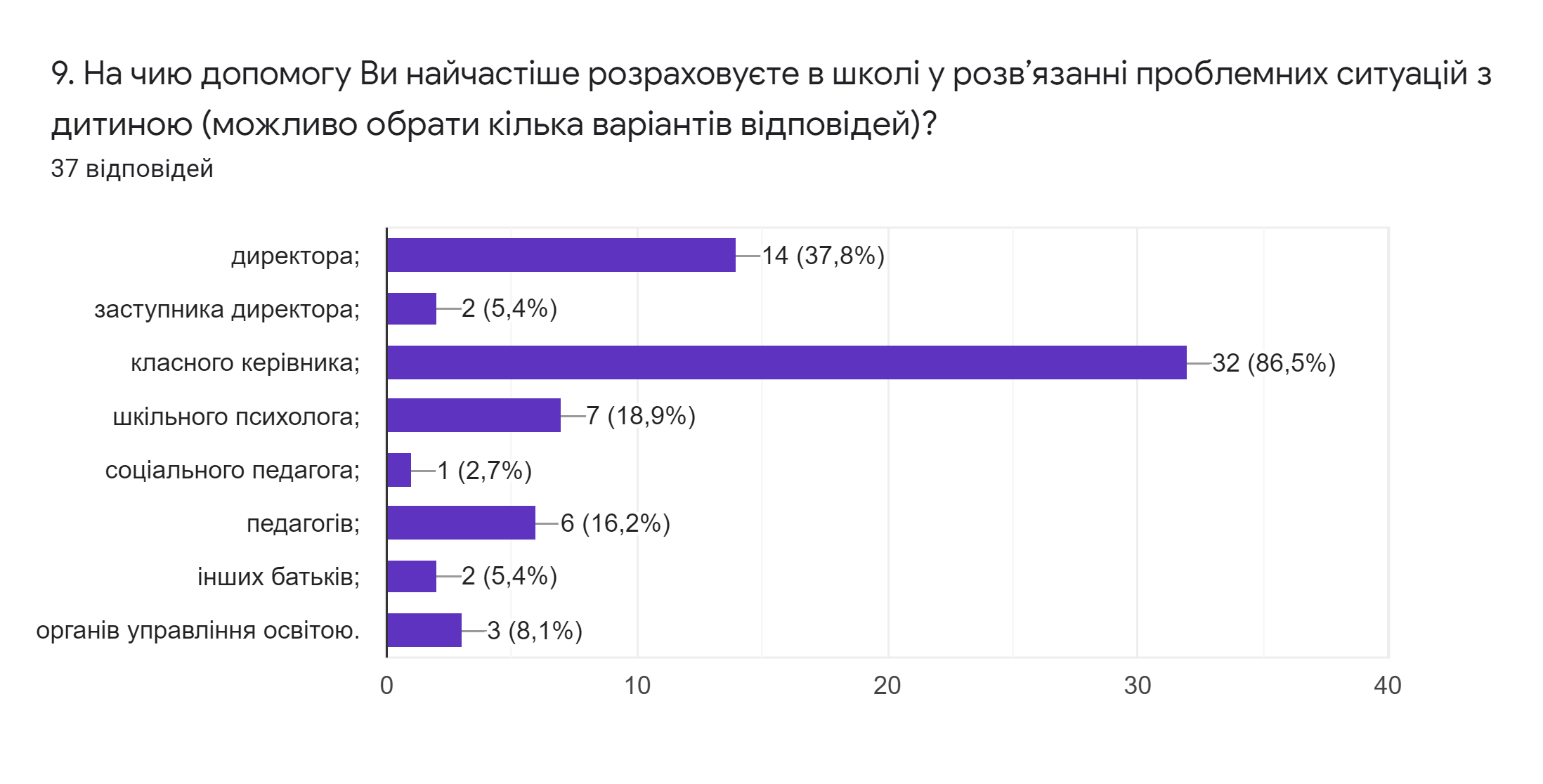 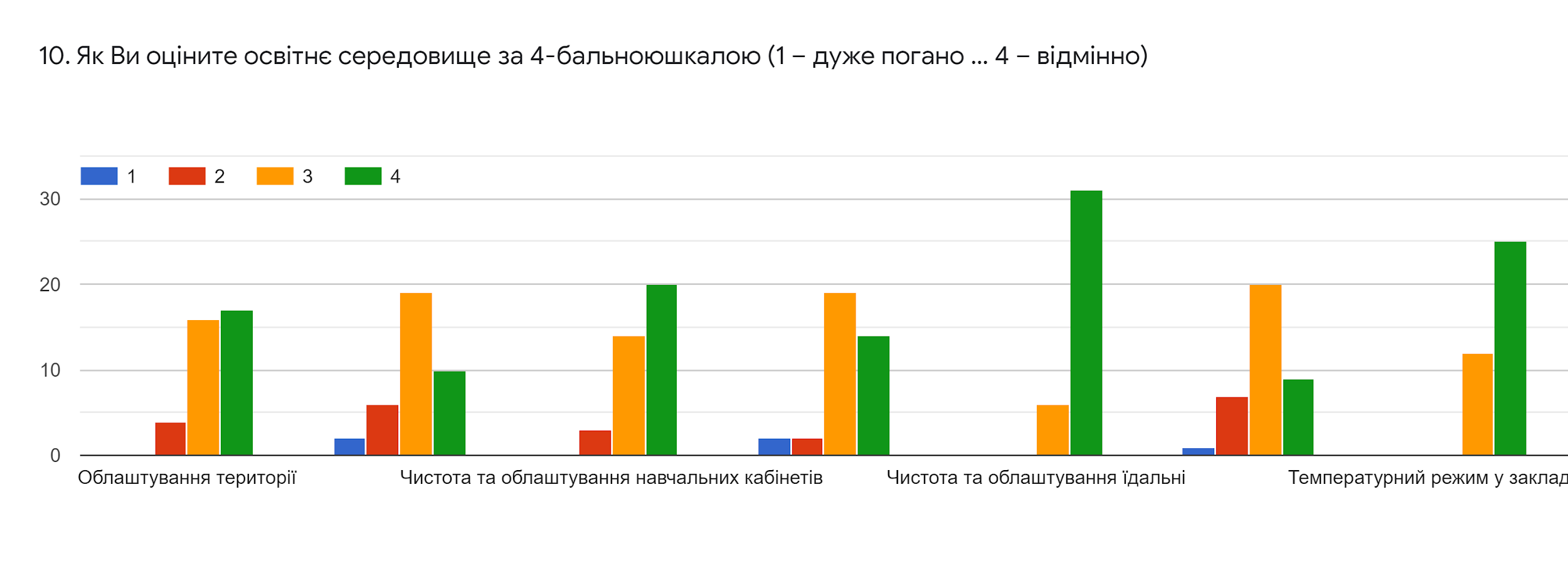 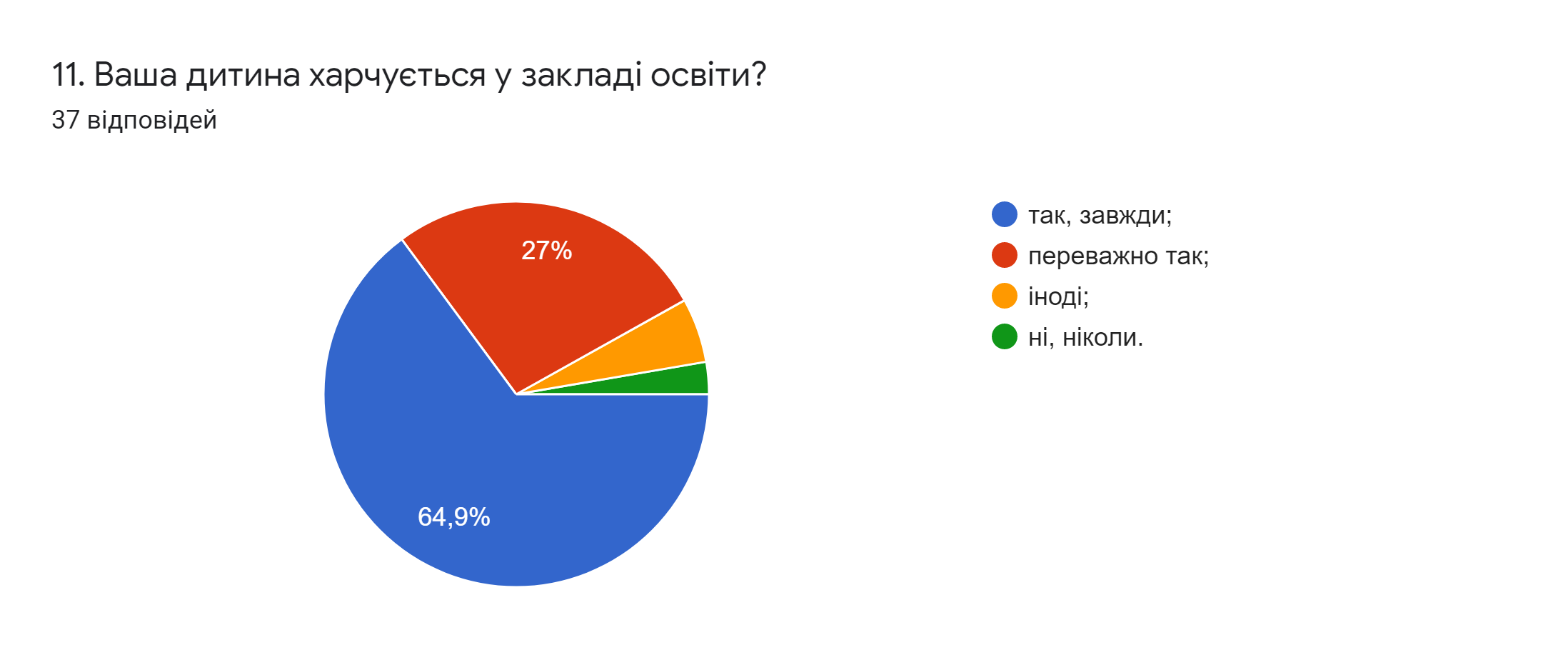 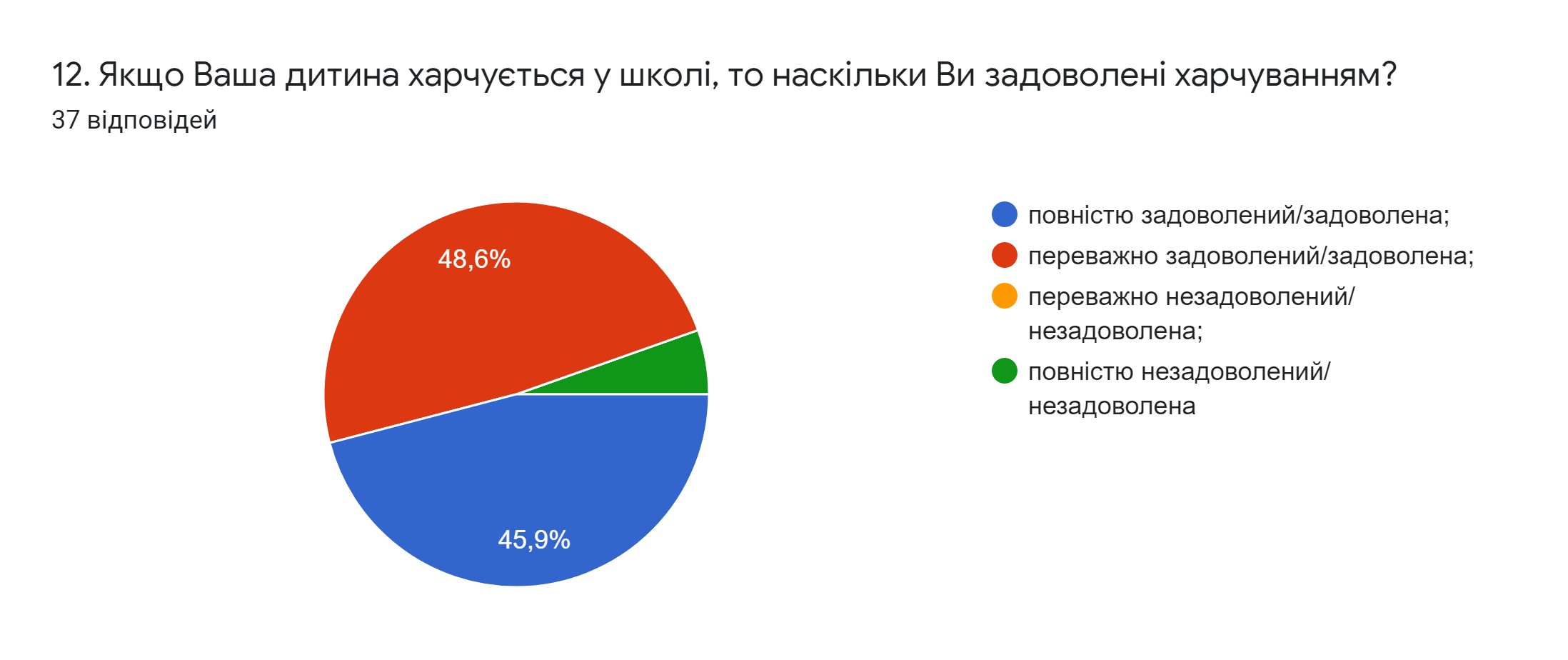 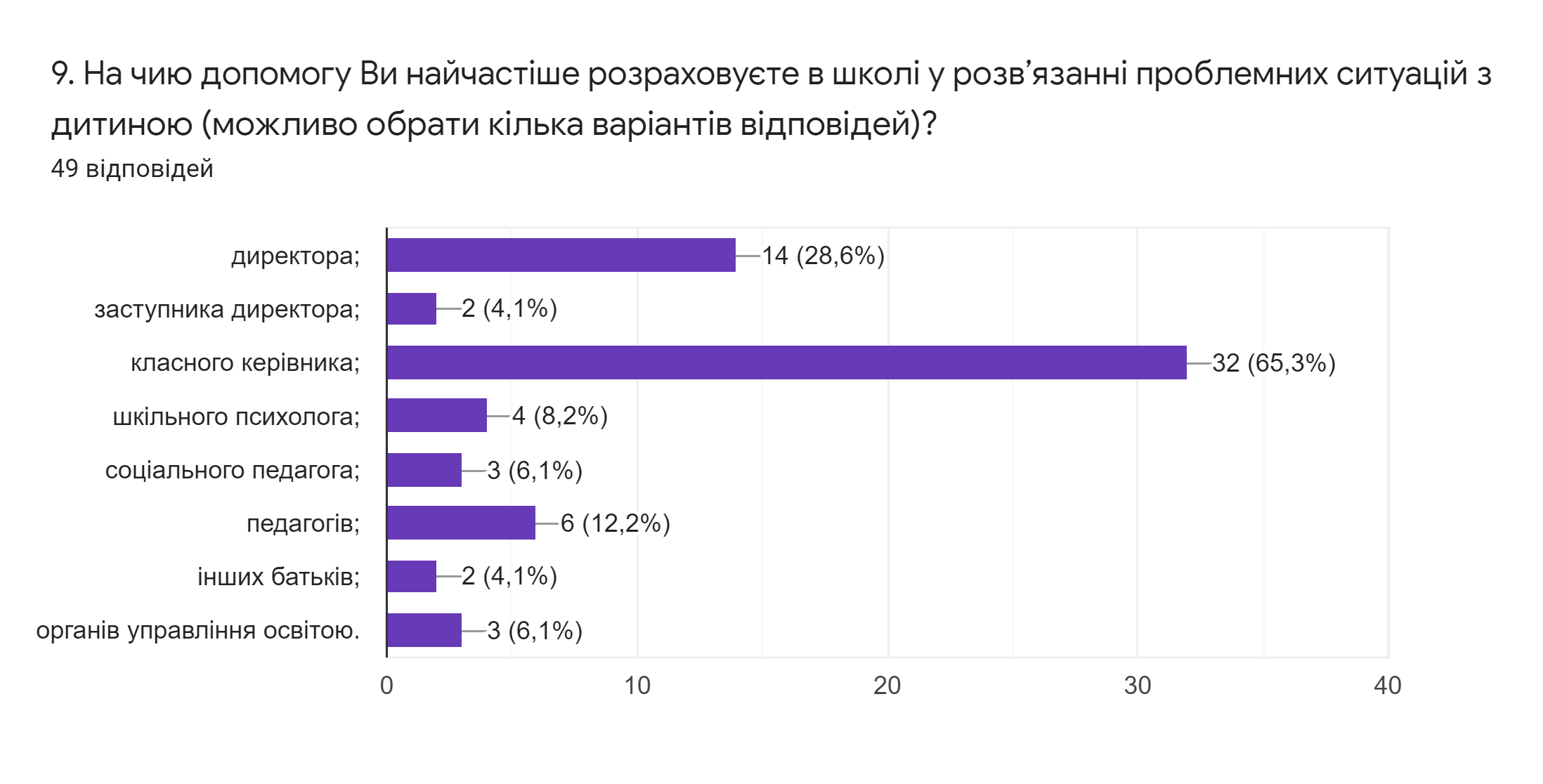 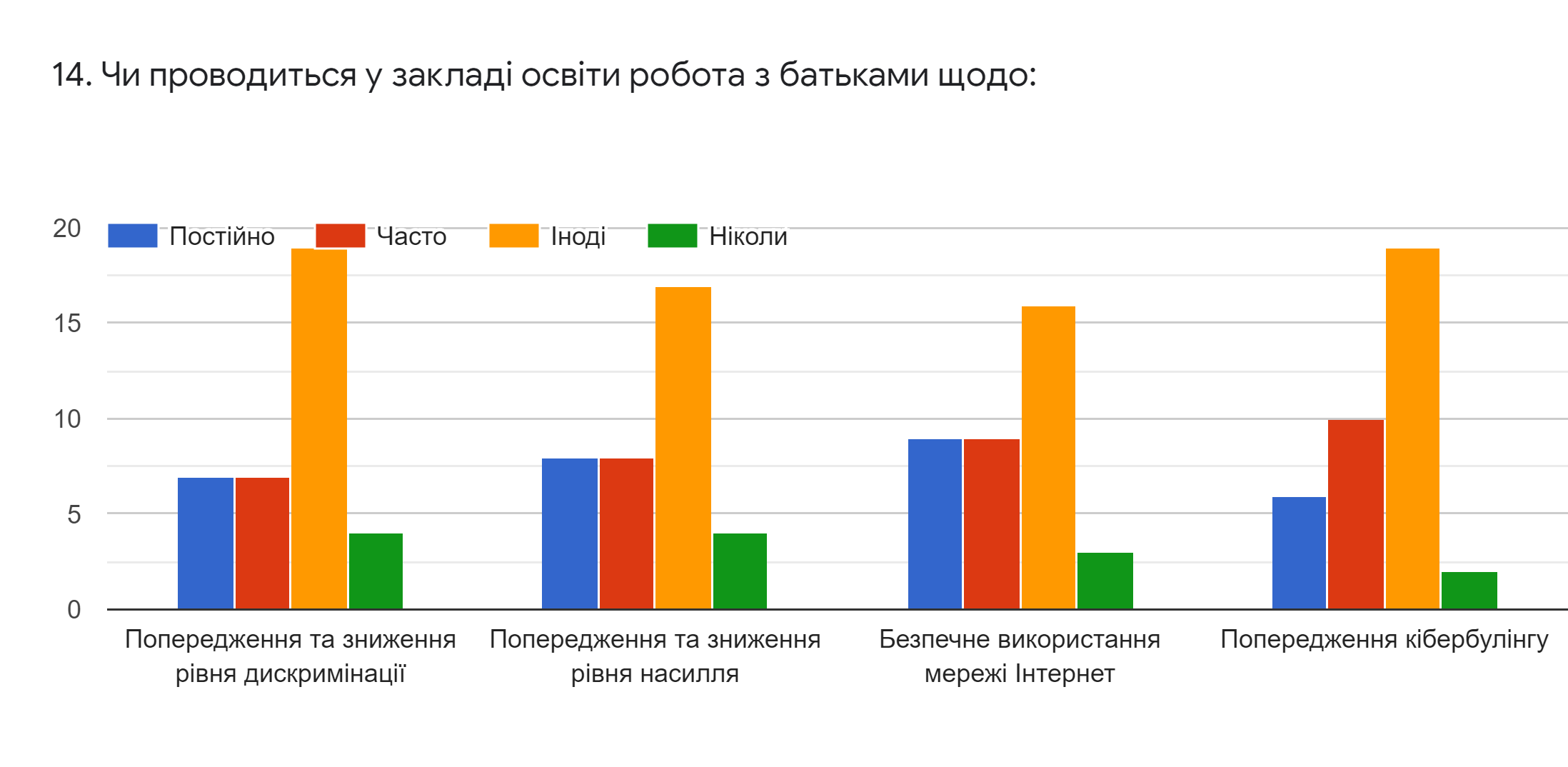 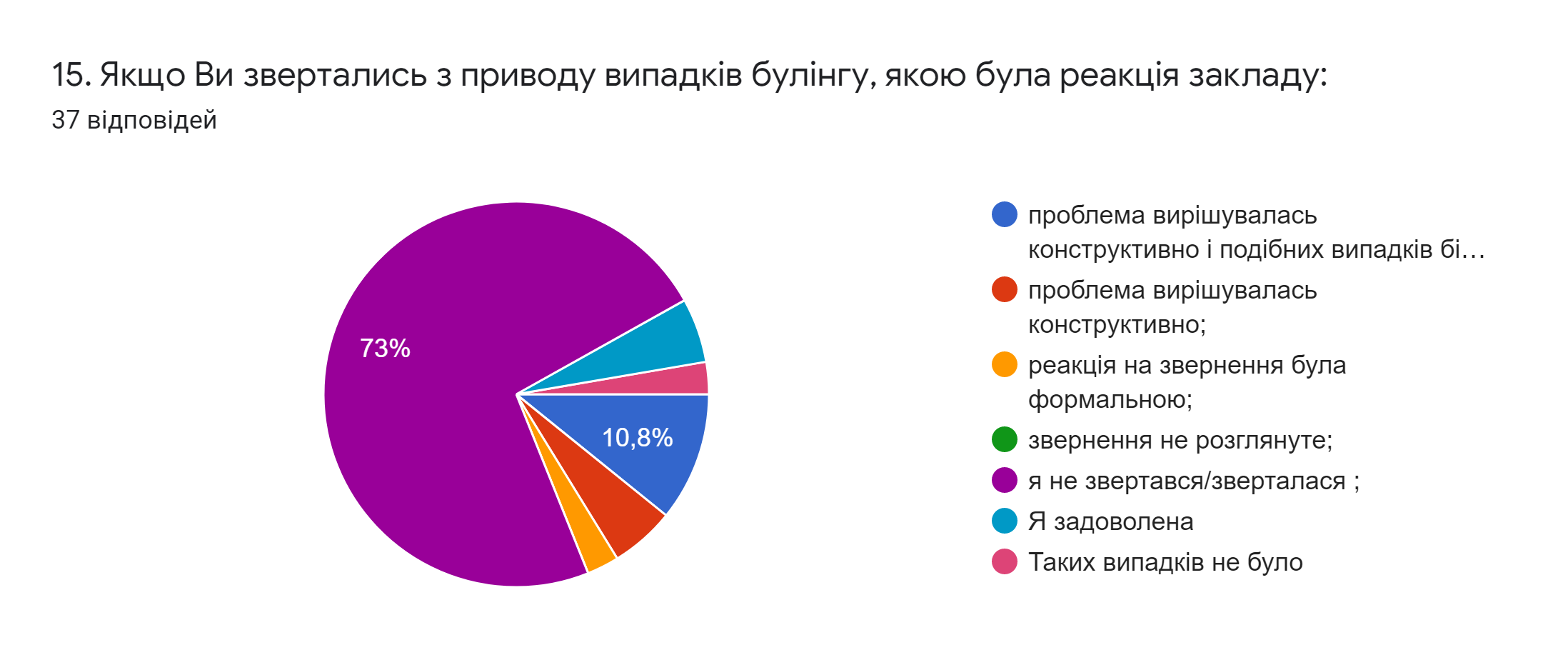 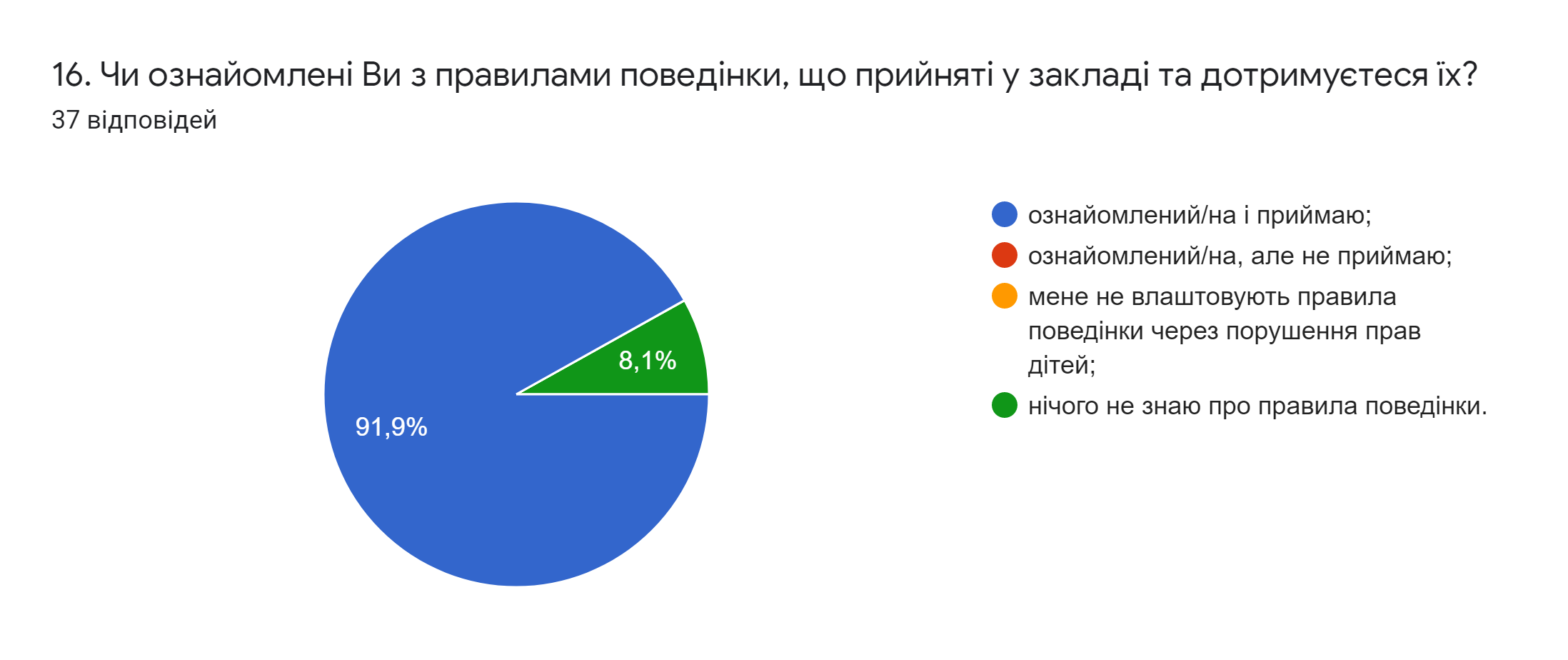 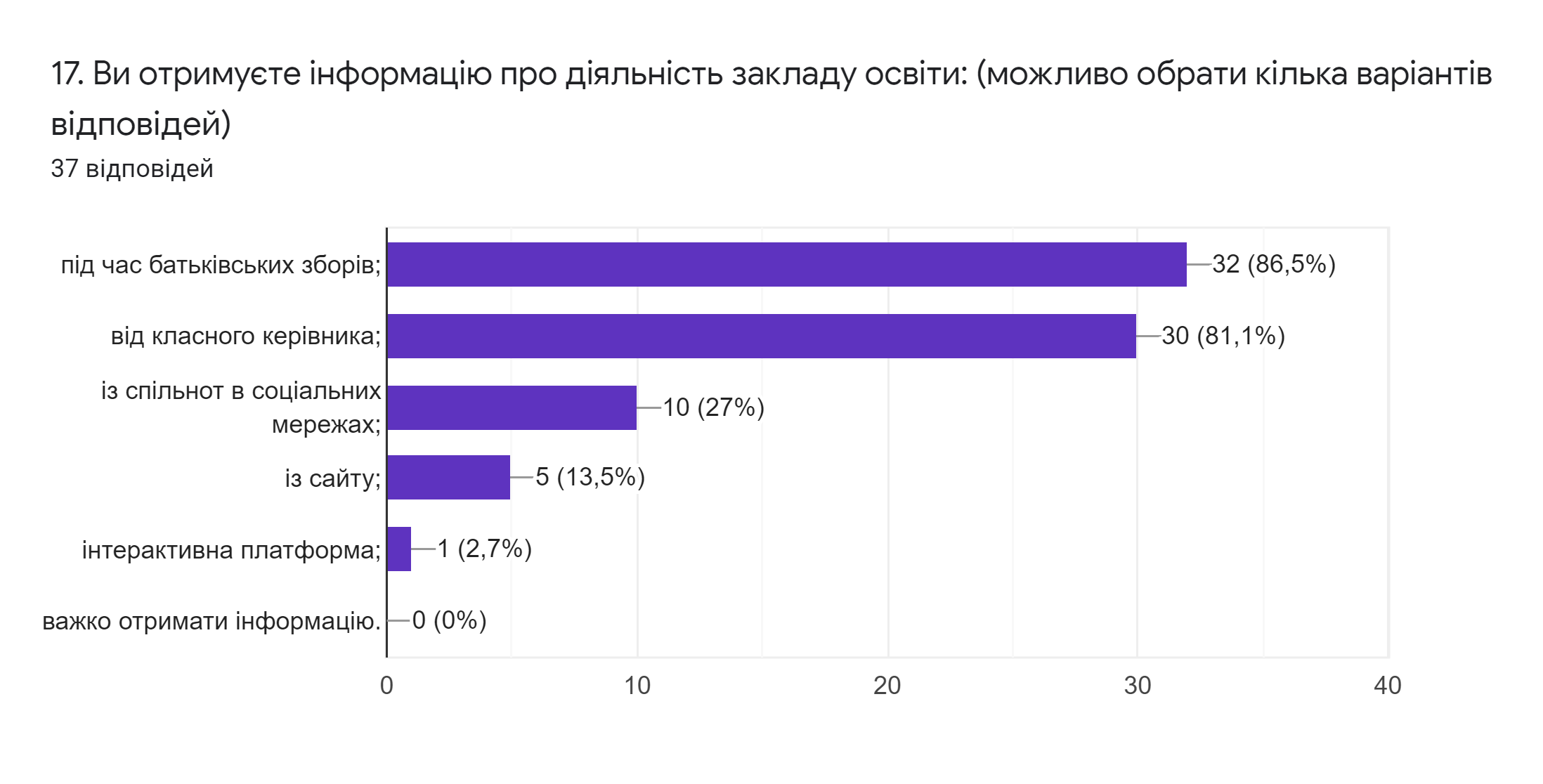 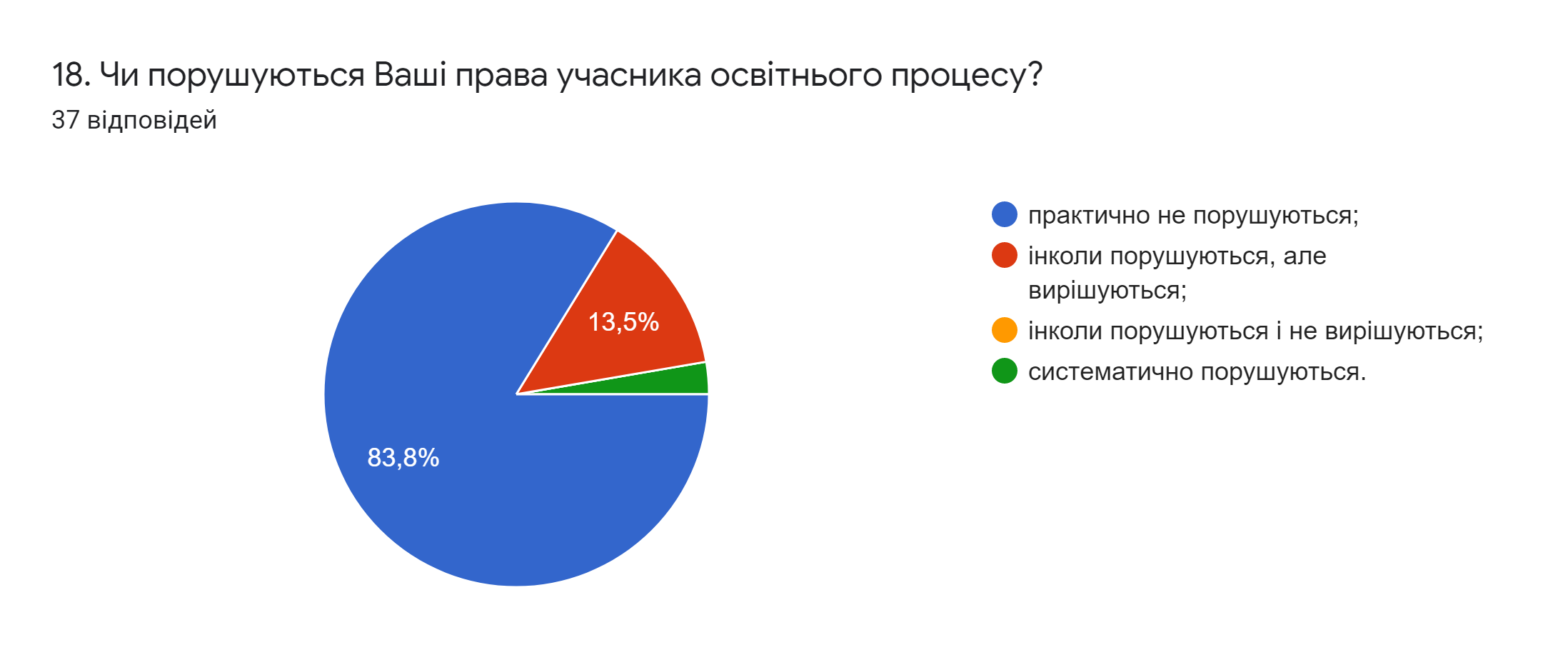 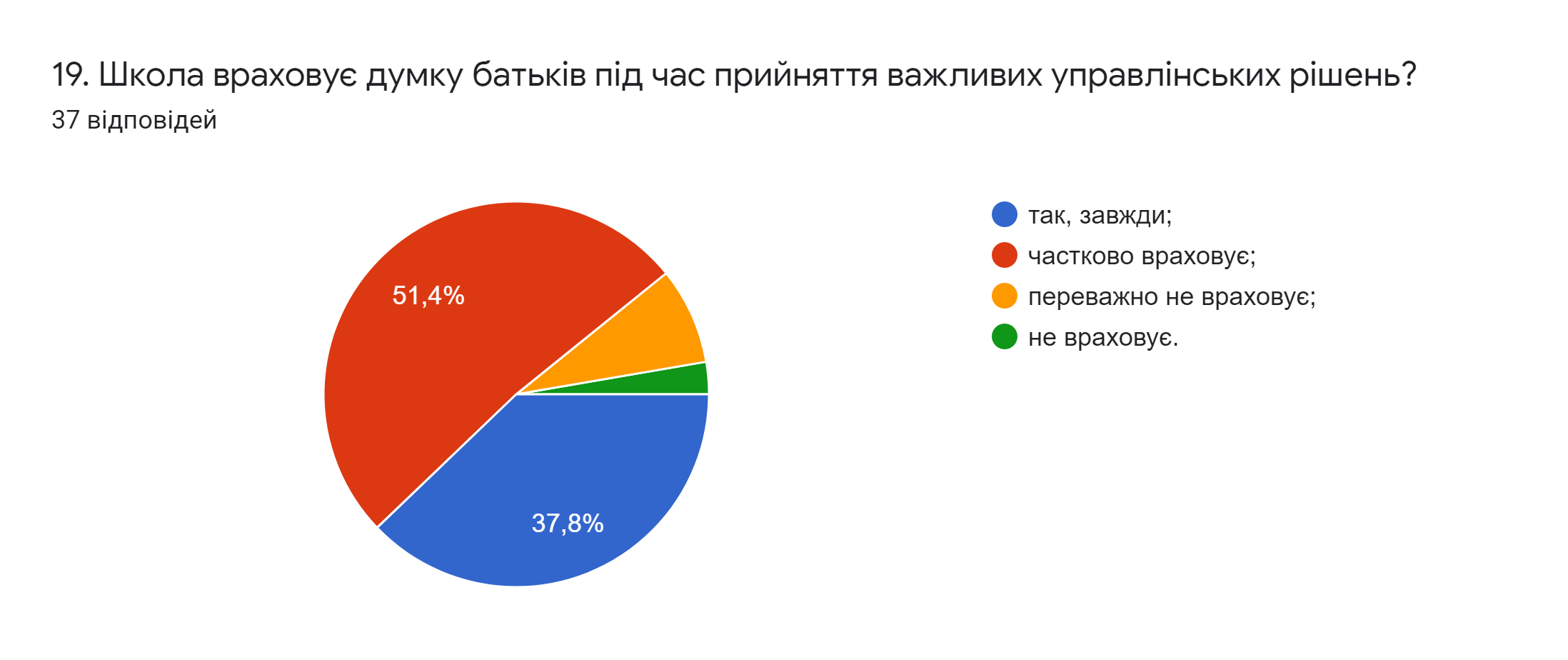 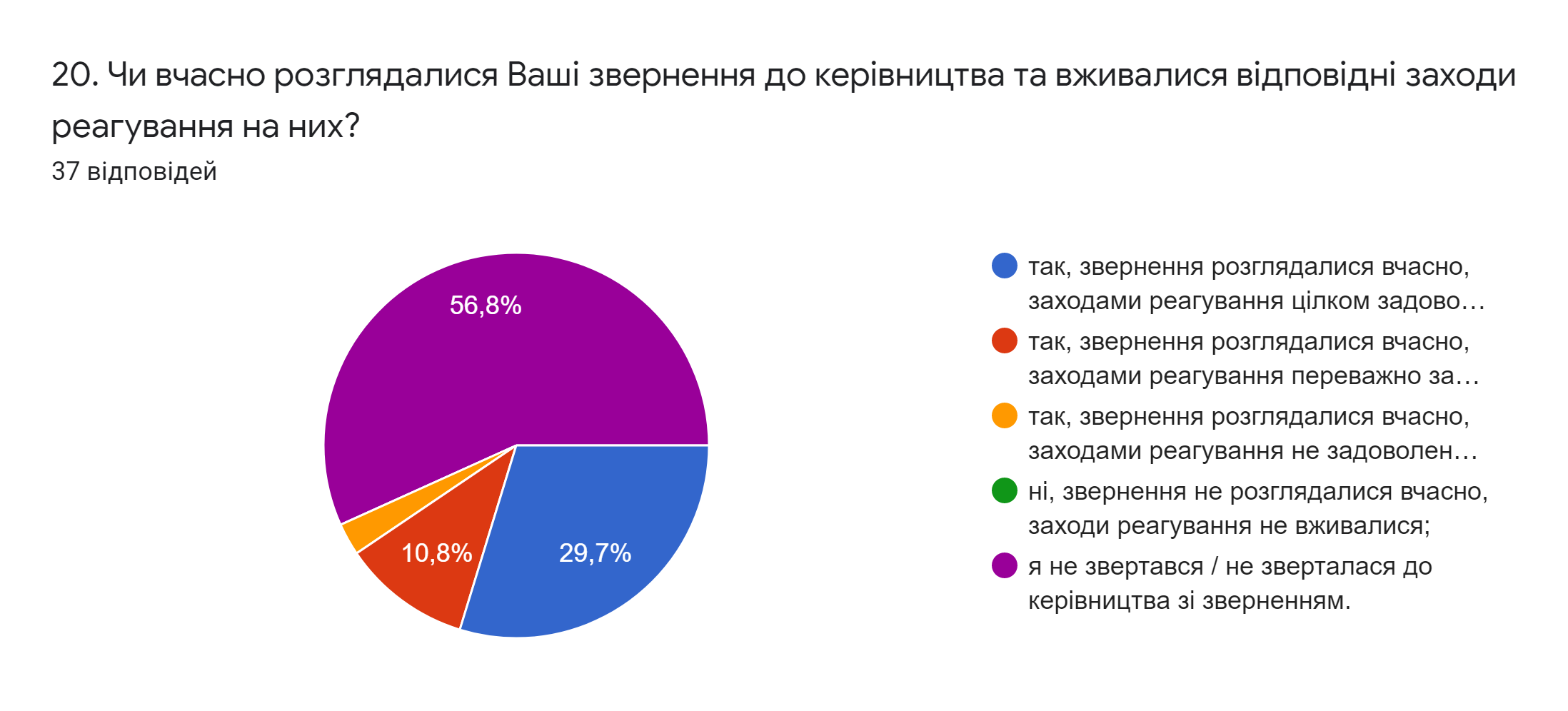 